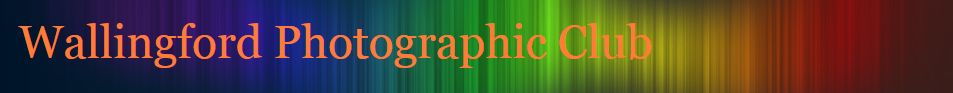 Agendafor the 23rd Annual General Meeting to be held on Thursday 22nd May 2014 at 20:00 at Crowmarsh Pavilion, The Street, Crowmarsh, OX10 8EAApologies for absenceMinutes of the Annual General Meeting – May 2013Matters Arising Chairman’s ReportTreasurer’s Report and adoption of Accounts for the club year 2013-14Election of Officers*
The following officers have indicated that they are willing to stand for re-electionBernard Novell – ChairmanDoug Harbour - SecretaryDave Griffiths – Treasurer & WebmasterRe-election of existing committee membersGordon Roberts – Programme SecretaryJudith Pignon – Digital Competition ManagerTony Shields – Print Competition ManagerElection of new committee members*Carole Sergeant – Nominee for Membership SecretaryDavid BrownJohn PinnigerFor discussion and vote:Ratification of new format for competitionsProposal to extend the season by stating one week earlier in September 2015Presentation of TrophiesAny Other Business* Nomination for elections must be proposed and seconded and the nominee must have agreed to stand for election. Please contact the Secretary for a Nomination form.Following the AGM there will be an open forum and the following items will be discussed:2012-2013 Member Survey Results – Dave GriffithsProgramme 2014-15 – Gordon RobertsThemed competition subjects 2014-15Members / Practical Evenings 2014-15 – Ideas from MembersAOBBernard Novell (Hon Secretary)